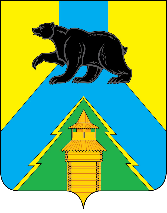 Российская ФедерацияИркутская областьУсть-Удинский районАДМИНИСТРАЦИЯРАСПОРЯЖЕНИЕот 22 февраля 2023г. № 122п. Усть- УдаВо исполнение подпункта «г» пункта 1 постановления Правительства Иркутской области от 14.10.2011 г. № 313-пп «Об установлении требований и ограничений в сфере розничной продажи алкогольной продукции на территории Иркутской области», руководствуясь статьей 22 Устава района:1. В местах проведения культурно-массовых, зрелищно-развлекательных и иных массовых мероприятий во время их проведения, а также в радиусе 100 метров от места проведения указанных мероприятий не допускается розничная продажа алкогольной продукции.Определить дату, время и границы мест проведения культурно-массовых, зрелищно - развлекательных и иных массовых мероприятий в период празднования Масленицы на территории Усть-Удинского района:3. Настоящее распоряжение подлежит опубликованию в средствах массовой информации.4. Контроль за исполнением распоряжения возложить на первого заместителя мэра района А.А.Менга.Глава администрации Усть-Удинского района                     		               С.Н. ЧемезовО запрете розничной продажи алкогольной продукции в период празднования Масленицы (проводы зимы) на территории Усть-Удинского района Дата проведения мероприятияМуниципальное образованиеАдрес проведения мероприятияВремя проведения мероприятия25.02.2023г.Игжейское МОс.Игжей, ул.Некрасова,9 (территория ДК)с 12:00 по 13:0025.02.2023г.Малышевское МОс.Малышевка, ул.Школьная,12(территория ДК) с 14:00 по 15:0026.02.2023г.Балаганкинское МОс. Балаганка, ул.Рабочая, 41(территория ДК)с 12:00 по 13:0026.02.2023г.Подволоченское МОс. Подволочное, ул.Советская,9 (территория ДК) с 13:00 по 14:0026.02.2023г.Чичковское МОд. Чичково,ул.Набережная, 21 (территория ДК) с 13:00 по 14:0026.02.2023г.Юголукское МОс. Юголок, ул.Ангарская,17(территория ДК)с 13:00 по 14:0026.02.2023г.Усть-Удинское МОПлощадь около танкас 12:00 по 14:0005.03.2023г.Светлолобовское МОс.Светлолобово, ул.Мира,1(территория ДК)с 13:00 по 14:0011.03.2023г.Молькинское МОс. Молька, ул. Радищева,25(территория ДК)с 12:00 по 13:0018.03.2023г.Аносовское МОс. Аносово, ул.Пионерская,23а (территория ДК)с 15:00 по 16:0019.03.2023г.Новоудинское МОс.Новая Уда, ул. Горького,16(территория ДК)с 13:00 по 14:0019.03.2023г.Среднемуйское МОс.Средняя Муя, ул. Лесная,5(территория ДК)с 12:00 по 13:00